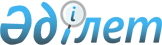 О выпуске государственных эмиссионных ценных бумаг, связанных с размещением на внешнем рынке ссудного капиталаПостановление Правительства Республики Казахстан от 5 мая 2018 года № 243.
      В соответствии с пунктом 5 статьи 206 Бюджетного кодекса Республики Казахстан от 4 декабря 2008 года, в целях финансирования дефицита республиканского бюджета Правительство Республики Казахстан постановляет:
      1. Выпустить в 2018 году государственные эмиссионные ценные бумаги (государственные казначейские обязательства) на внешнем рынке ссудного капитала в размере, эквивалентном не менее 1170000000 (один миллиард сто семьдесят миллионов) долларам США.
      Сноска. Пункт 1 в редакции постановления Правительства РК от 02.10.2018 № 612.


      2. Министерству финансов Республики Казахстан осуществить:
      1) организацию и проведение мероприятий по обновлению кредитного рейтинга страны, определению рынков и партнеров выпуска государственных эмиссионных ценных бумаг с целью привлечения инвесторов;
      2) подготовку необходимой документации в соответствии с установленными для такой сделки требованиями;
      3) обеспечение поступления средств от выпуска государственных эмиссионных ценных бумаг в республиканский бюджет;
      4) обеспечение оплаты услуг партнерам выпуска государственных эмиссионных ценных бумаг в виде комиссионного вознаграждения;
      5) иные меры, вытекающие из настоящего постановления. 
      3. Настоящее постановление вводится в действие со дня его подписания. 
					© 2012. РГП на ПХВ «Институт законодательства и правовой информации Республики Казахстан» Министерства юстиции Республики Казахстан
				
      Премьер-Министр
Республики Казахстан

Б. Сагинтаев
